总申报单                  □抵港     □离港货物申报单□抵港     □离港     页数：船员名单□抵港     □离港     页数：旅客名单□抵港     □离港     页数：船舶进口岸手续办妥通知单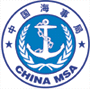 编号：　　　　　　　　　　　轮船长先生你轮已于　　　年　　　月　　　日　　　时办妥进口岸手续。特此通知签章：　　　　　　　　　　年　　　月　　　日NOTICE ON COMPLETIONOF FOMALITIES ON THE ARRIVAL OF THE SHIPCaptain of M/V：              	This is to inform that the formalities on the arrival of  required by maritime safety administration of the people’s republic of china have been completed at        hours on the date               Issued by                 Date                     国际航行船舶出口岸许可证No.存根签                                               签发人：年　　月　　日                                       NO：中　华　人　民　共　和　国国 际 航 行 船 舶 出 口 岸 许 可 证THE　PEOPLE’S　REPUBLIC　OF　CHINAPORT　CLEARNCE签章       Issued by            时间      Date and time          备注Remarks 1、本证自签发时起24小时有效。This clearance remains valid within 24 hours form the time issued.2、本证涂改无效。Correction will render this clearance invalid直航船舶进港手续办妥通知单No.              轮船长先生：    你轮已于      年     月      日       时按照台湾海峡两岸直航船舶管理有关规定办妥进港手续。海事管理机构签章           日期和时间            备注本证涂改无效。直航船舶出港许可证No.签发人：年　　月　　日       直航船舶出港许可证                                         NO：海事管理机构签章           日期和时间            备注1、本证自签发时起24小时有效。2、本证涂改无效。直航船舶出港手续联系单经办单位：                           经办人签名：国际航行船舶进口岸申请书国际航行船舶进口岸申请书国际航行船舶进口岸申请书国际航行船舶进口岸申请书国际航行船舶进口岸申请书国际航行船舶进口岸申请书国际航行船舶进口岸申请书国际航行船舶进口岸申请书国际航行船舶进口岸申请书国际航行船舶进口岸申请书国际航行船舶进口岸申请书国际航行船舶进口岸申请书国际航行船舶进口岸申请书国际航行船舶进口岸申请书国际航行船舶进口岸申请书国际航行船舶进口岸申请书国际航行船舶进口岸申请书国际航行船舶进口岸申请书国际航行船舶进口岸申请书船名中文国籍国籍国籍国籍船名英文国籍国籍国籍国籍船舶所有人中文呼号呼号呼号呼号船舶所有人英文IMO编号IMO编号IMO编号IMO编号船舶尺度全长宽    度宽    度宽    度宽    度船速船速船速船速总 吨 位净吨位净吨位净吨位净吨位载重吨载重吨载重吨载重吨建造时间水面以上               最大高度水面以上               最大高度水面以上               最大高度水面以上               最大高度出 发 港出发日期出发日期出发日期出发日期经过港口预到日期预到日期预到日期预到日期预靠泊位预靠泊位预靠泊位船舶类型进口淡吃水进口淡吃水进口淡吃水进口淡吃水 前           米、 后            米 前           米、 后            米 前           米、 后            米 前           米、 后            米 前           米、 后            米 前           米、 后            米 前           米、 后            米 前           米、 后            米 前           米、 后            米 前           米、 后            米预离日期开往港口开往港口开往港口开往港口出口最大淡吃水出口最大淡吃水出口最大淡吃水出口最大淡吃水进口旅客总数   名旅客总数   名旅客总数   名旅客总数   名其             中其             中中国籍中国籍男    名、 女        名男    名、 女        名男    名、 女        名男    名、 女        名男    名、 女        名男    名、 女        名男    名、 女        名男    名、 女        名男    名、 女        名男    名、 女        名进口旅客总数   名旅客总数   名旅客总数   名旅客总数   名其             中其             中外国籍外国籍男    名、 女      名男    名、 女      名男    名、 女      名男    名、 女      名男    名、 女      名男    名、 女      名男    名、 女      名男    名、 女      名男    名、 女      名男    名、 女      名进口载货载货名称名称名称名称名称名称其             中其             中普通货物普通货物普通货物普通货物普通货物    吨    吨    吨进口载货载货吨数吨数吨数吨吨吨其             中其             中危险货物危险货物危险货物危险货物危险货物吨吨吨出口预计旅客预计旅客          名          名          名其             中其             中中国籍男       名、 女       名男       名、 女       名男       名、 女       名男       名、 女       名男       名、 女       名男       名、 女       名男       名、 女       名男       名、 女       名男       名、 女       名男       名、 女       名出口总    数     总    数               名          名          名其             中其             中外国籍男       名、 女       名男       名、 女       名男       名、 女       名男       名、 女       名男       名、 女       名男       名、 女       名男       名、 女       名男       名、 女       名男       名、 女       名男       名、 女       名出口预计载货预计载货名称名称名称名称名称名称其             中其             中其             中普通货物普通货物普通货物                           吨                           吨                           吨                           吨出口预计载货预计载货吨数吨吨吨吨吨其             中其             中其             中危险货物危险货物危险货物                           吨                           吨                           吨                           吨 核准机关 盖    章 核准机关 盖    章 核准机关 盖    章 核准机关 盖    章   此      致   此      致   此      致   此      致   此      致   此      致   此      致   此      致 核准机关 盖    章 核准机关 盖    章 核准机关 盖    章 核准机关 盖    章   海    事    海    事    海    事    海    事    海    事    海    事    海    事    海    事  核准机关 盖    章 核准机关 盖    章 核准机关 盖    章 核准机关 盖    章   海    关   海    关   海    关   海    关   海    关   海    关   海    关   海    关 核准机关 盖    章 核准机关 盖    章 核准机关 盖    章 核准机关 盖    章   边防检查   边防检查   边防检查   边防检查   边防检查   边防检查   边防检查   边防检查 核准机关 盖    章 核准机关 盖    章 核准机关 盖    章 核准机关 盖    章   检验检疫   检验检疫   检验检疫   检验检疫   检验检疫   检验检疫   检验检疫   检验检疫 核准机关 盖    章 核准机关 盖    章 核准机关 盖    章 核准机关 盖    章 核准机关 盖    章 核准机关 盖    章 核准机关 盖    章 核准机关 盖    章代理人代理人代理人代理人                            年   月    日                            年   月    日                            年   月    日                            年   月    日年    月    日年    月    日年    月    日年    月    日年    月    日年    月    日年    月    日年    月    日年    月    日1.1 船名及船舶种类1.1 船名及船舶种类2.抵/离港口3.抵/离日期及时间1.2 IMO编号1.2 IMO编号2.抵/离港口3.抵/离日期及时间1.3 呼号1.3 呼号2.抵/离港口3.抵/离日期及时间4.船旗国5.船长姓名6.上一港/下一港6.上一港/下一港7.国籍证书（船籍港，签发日期，编号）7.国籍证书（船籍港，签发日期，编号）8.船舶代理名称和联系方式8.船舶代理名称和联系方式9.总吨10.净吨8.船舶代理名称和联系方式8.船舶代理名称和联系方式11.船舶在港位置（锚位或泊位）11.船舶在港位置（锚位或泊位）8.船舶代理名称和联系方式8.船舶代理名称和联系方式12.航次摘要（先后挂靠港口，并在即将卸下留存货物的港名下划线标注）12.航次摘要（先后挂靠港口，并在即将卸下留存货物的港名下划线标注）12.航次摘要（先后挂靠港口，并在即将卸下留存货物的港名下划线标注）12.航次摘要（先后挂靠港口，并在即将卸下留存货物的港名下划线标注）13.货物简述13.货物简述13.货物简述13.货物简述14.船员人数（包括船长）15.旅客人数16.备注16.备注16.备注16.备注所附单证（标明份数）所附单证（标明份数）16.备注16.备注17.货物申报表18.船用物品申报单16.备注16.备注19.船员名单20.旅客名单21.船舶对废弃物和残余物接收设施的需求21.船舶对废弃物和残余物接收设施的需求22.船员物品申报单23.航海健康申报书21.船舶对废弃物和残余物接收设施的需求21.船舶对废弃物和残余物接收设施的需求船长或其授权代理人签名及日期1.1 船名1.1 船名2.申报港2.申报港2.申报港1.2 IMO编号1.2 IMO编号2.申报港2.申报港2.申报港1.3呼号1.3呼号2.申报港2.申报港2.申报港3.船旗国4.船长姓名5.装货港/卸货港5.装货港/卸货港5.装货港/卸货港标记和编号包装种类和数量；货名或HS编码（如有）包装种类和数量；货名或HS编码（如有）毛重尺寸船长或其授权代理人签名及日期1.1 船名1.1 船名1.1 船名1.1 船名2.抵/离港口2.抵/离港口3.抵/离日期1.2 IMO编号1.2 IMO编号1.2 IMO编号1.2 IMO编号2.抵/离港口2.抵/离港口3.抵/离日期1.3呼号1.3呼号1.3呼号1.3呼号2.抵/离港口2.抵/离港口3.抵/离日期4.船旗国4.船旗国4.船旗国4.船旗国5.上一港5.上一港5.上一港编号姓名性别职务国籍出生日期证件种类及号码船长或其授权代理人签名及日期船长或其授权代理人签名及日期船长或其授权代理人签名及日期1.1 船名1.1 船名1.1 船名2.抵/离港口2.抵/离港口2.抵/离港口3.抵/离日期3.抵/离日期3.抵/离日期3.抵/离日期1.2 IMO编号1.2 IMO编号1.2 IMO编号2.抵/离港口2.抵/离港口2.抵/离港口3.抵/离日期3.抵/离日期3.抵/离日期3.抵/离日期1.3呼号1.3呼号1.3呼号2.抵/离港口2.抵/离港口2.抵/离港口3.抵/离日期3.抵/离日期3.抵/离日期3.抵/离日期4.船旗国4.船旗国4.船旗国姓名性别国籍出生地点身份证件类型身份证件号码身份证件号码登船港离船港是否过境旅客船长或其授权代理人签名及日期船长或其授权代理人签名及日期船长或其授权代理人签名及日期船名国籍驶往港驶离时间船名Name of ship国籍nationality驶往港Next port驶离时间Time of departure直航船舶进出港申请书直航船舶进出港申请书直航船舶进出港申请书直航船舶进出港申请书直航船舶进出港申请书直航船舶进出港申请书直航船舶进出港申请书直航船舶进出港申请书直航船舶进出港申请书直航船舶进出港申请书直航船舶进出港申请书船名船籍港船籍港船籍港船舶所有人船舶类型船舶类型船舶类型船舶尺度全长宽 度宽 度船速船速船速总吨位净吨位净吨位载重吨载重吨载重吨   进港出发港出发港泊靠港、泊位泊靠港、泊位抵港日期   进港旅客人数旅客人数男：    名， 女：     名男：    名， 女：     名男：    名， 女：     名男：    名， 女：     名男：    名， 女：     名男：    名， 女：     名   进港载货名称载货名称普通货物：    吨，危险货物：   吨普通货物：    吨，危险货物：   吨普通货物：    吨，危险货物：   吨普通货物：    吨，危险货物：   吨普通货物：    吨，危险货物：   吨普通货物：    吨，危险货物：   吨出港目的港目的港离港时间离港时间离港时间出港旅客人数旅客人数男：    名， 女：     名男：    名， 女：     名男：    名， 女：     名男：    名， 女：     名男：    名， 女：     名男：    名， 女：     名出港载货名称载货名称普通货物：   吨，危险货物：   吨普通货物：   吨，危险货物：   吨普通货物：   吨，危险货物：   吨普通货物：   吨，危险货物：   吨普通货物：   吨，危险货物：   吨普通货物：   吨，危险货物：   吨附送资料：1. 船舶概况报告单（出港时无变更者免）               □2. 船员名单 （出港时无变更者免）                    □3. 旅客名单（无旅客或出港时无变更者免）             □4. 货物申报单（出港时本港无装货者免）               □5. 上一港口出港许可证明（适用于进港）               □ 6. 其他需要的资料（另纸附送）                       □附送资料：1. 船舶概况报告单（出港时无变更者免）               □2. 船员名单 （出港时无变更者免）                    □3. 旅客名单（无旅客或出港时无变更者免）             □4. 货物申报单（出港时本港无装货者免）               □5. 上一港口出港许可证明（适用于进港）               □ 6. 其他需要的资料（另纸附送）                       □附送资料：1. 船舶概况报告单（出港时无变更者免）               □2. 船员名单 （出港时无变更者免）                    □3. 旅客名单（无旅客或出港时无变更者免）             □4. 货物申报单（出港时本港无装货者免）               □5. 上一港口出港许可证明（适用于进港）               □ 6. 其他需要的资料（另纸附送）                       □附送资料：1. 船舶概况报告单（出港时无变更者免）               □2. 船员名单 （出港时无变更者免）                    □3. 旅客名单（无旅客或出港时无变更者免）             □4. 货物申报单（出港时本港无装货者免）               □5. 上一港口出港许可证明（适用于进港）               □ 6. 其他需要的资料（另纸附送）                       □附送资料：1. 船舶概况报告单（出港时无变更者免）               □2. 船员名单 （出港时无变更者免）                    □3. 旅客名单（无旅客或出港时无变更者免）             □4. 货物申报单（出港时本港无装货者免）               □5. 上一港口出港许可证明（适用于进港）               □ 6. 其他需要的资料（另纸附送）                       □附送资料：1. 船舶概况报告单（出港时无变更者免）               □2. 船员名单 （出港时无变更者免）                    □3. 旅客名单（无旅客或出港时无变更者免）             □4. 货物申报单（出港时本港无装货者免）               □5. 上一港口出港许可证明（适用于进港）               □ 6. 其他需要的资料（另纸附送）                       □附送资料：1. 船舶概况报告单（出港时无变更者免）               □2. 船员名单 （出港时无变更者免）                    □3. 旅客名单（无旅客或出港时无变更者免）             □4. 货物申报单（出港时本港无装货者免）               □5. 上一港口出港许可证明（适用于进港）               □ 6. 其他需要的资料（另纸附送）                       □附送资料：1. 船舶概况报告单（出港时无变更者免）               □2. 船员名单 （出港时无变更者免）                    □3. 旅客名单（无旅客或出港时无变更者免）             □4. 货物申报单（出港时本港无装货者免）               □5. 上一港口出港许可证明（适用于进港）               □ 6. 其他需要的资料（另纸附送）                       □附送资料：1. 船舶概况报告单（出港时无变更者免）               □2. 船员名单 （出港时无变更者免）                    □3. 旅客名单（无旅客或出港时无变更者免）             □4. 货物申报单（出港时本港无装货者免）               □5. 上一港口出港许可证明（适用于进港）               □ 6. 其他需要的资料（另纸附送）                       □附送资料：1. 船舶概况报告单（出港时无变更者免）               □2. 船员名单 （出港时无变更者免）                    □3. 旅客名单（无旅客或出港时无变更者免）             □4. 货物申报单（出港时本港无装货者免）               □5. 上一港口出港许可证明（适用于进港）               □ 6. 其他需要的资料（另纸附送）                       □附送资料：1. 船舶概况报告单（出港时无变更者免）               □2. 船员名单 （出港时无变更者免）                    □3. 旅客名单（无旅客或出港时无变更者免）             □4. 货物申报单（出港时本港无装货者免）               □5. 上一港口出港许可证明（适用于进港）               □ 6. 其他需要的资料（另纸附送）                       □核准机关盖章核准机关盖章核准机关盖章核准机关盖章此致海    事海    关边防检查检验检疫此致海    事海    关边防检查检验检疫此致海    事海    关边防检查检验检疫此致海    事海    关边防检查检验检疫此致海    事海    关边防检查检验检疫此致海    事海    关边防检查检验检疫此致海    事海    关边防检查检验检疫                    年   月   日                    年   月   日                    年   月   日                    年   月   日               船方或代理人                       年  月  日               船方或代理人                       年  月  日               船方或代理人                       年  月  日               船方或代理人                       年  月  日               船方或代理人                       年  月  日               船方或代理人                       年  月  日               船方或代理人                       年  月  日船名船籍港目的港驶离时间船名船籍港目的港驶离时间船名船籍港船名泊  位海关签注经办人签名                       年   月   日   时经办人签名                       年   月   日   时经办人签名                       年   月   日   时边防签注经办人签名                       年   月   日   时经办人签名                       年   月   日   时经办人签名                       年   月   日   时检验检疫签注经办人签名                       年   月   日   时经办人签名                       年   月   日   时经办人签名                       年   月   日   时海事签注经办人签名                       年   月   日   时经办人签名                       年   月   日   时经办人签名                       年   月   日   时